 Minutes 2/27/24 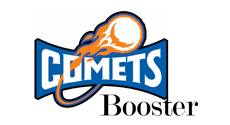 The Mission of Comets Booster is to create opportunities to enrich the middle and high school experience socially, academically, and physically.Attendees: Jodi Kirton, Chris Nordmann, Ben Young, Jeremy Maisch, Melissa Manday, Pam Davis, Carrie Lynch,  Stacy Dory, Lori Stich via zoom.New BusinessComets CookbookJeremy updated, over 100 recipes collected and some good artwork too.Culvers Night: May 21st, Band/ choir concert night, Boosters to have a table at the concert.Date for WAS, Friday 9/27/24Coordination with KPTO to support staff during conferencesCoordination with KPTO to support staff during Teacher appreciation WeekIdeas teachers would like to see during this week; Teachers enjoyed the snacks in previous years. Open Forum; Mario Kart night, email Jordan Verke to see if he can host, dates would be either 3/20 or 4/12.Pam Davis request $125 to purchase linens for Prom. These would be the schools and can be used for other events in the future. All approved.Mr Maisch to relinquish his duties with the pop cooler, Jodi will take over for the remainder of the year. Treasurer ReportAccount  balance: $7215.87Art Total: $507.53Check requests: Mrs. Manday requested bussing reimbursement for HS Science Museum field trip (no dollar amount given) and HS Valley Fair trip on 5/24, $820. More information is needed, requested total of bussing paid out thus far in the year from Ben. We will decide at the next meeting.Old BusinessPenny WarsTotal funds raised $605.30Things to change for next year: The students seemed bored, perhaps do PW every other year. Also, people don’t accumulate change as fast as they used to.  Idea to add daily prizes for instant gratification, make donations digital or have a fundraiser the students can take control of.Help counter was set up for 5 monthly meeting attendees for the remainder of this school year's meetings.